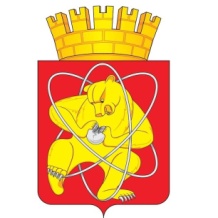 Городской округ  «Закрытое административно – территориальное образование Железногорск Красноярского края»СОВЕТ ДЕПУТАТОВ  ЗАТО  г. ЖЕЛЕЗНОГОРСК РЕШЕНИЕ___ __________ 2023   г.                                                                                                                  № ______г. ЖелезногорскОб утверждении Прогнозного плана (программы) приватизации муниципального имущества ЗАТО Железногорск на 2024 годВ соответствии с Федеральным законом Российской Федерации                       от 21.12.2001 № 178-ФЗ «О приватизации государственного и муниципального имущества», на основании ст. 28, ч. 4 ст. 50 Устава  ЗАТО Железногорск, решения городского Совета ЗАТО Железногорск от 29.06.2006 № 14-72Р          «Об утверждении Положения о порядке и условиях приватизации муниципального имущества на территории ЗАТО Железногорск Красноярского края», Совет депутатов  ЗАТО  г. ЖелезногорскРЕШИЛ:1. Утвердить Прогнозный план (программу) приватизации муниципального имущества ЗАТО Железногорск на 2024 год (Приложение).         2. Контроль над исполнением настоящего решения возложить на председателя постоянной комиссии Совета депутатов ЗАТО г. Железногорск по вопросам экономики, собственности и ЖКХ С.О. Ташева.3. Настоящее решение вступает в силу после его официального опубликования.Прогнозный план (программа) приватизациимуниципального имущества ЗАТО Железногорск  на 2024 годПрогнозный план (программа) приватизации муниципального имущества ЗАТО Железногорск на 2024 год (далее - план приватизации на 2024 год) разработан в соответствии с Федеральным законом от 21.12.2001 № 178-ФЗ «О приватизации государственного и муниципального имущества», Федеральным законом РФ от 06.10.2003 № 131-ФЗ «Об общих принципах организации местного самоуправления в РФ», Федеральным законом от 27.12.2019 № 485-ФЗ «О внесении изменений в Федеральный закон "О государственных и муниципальных унитарных предприятиях" и Федеральный закон "О защите конкуренции"» и с учетом приоритетов, целей и задач социально-экономического развития ЗАТО Железногорск до 2030 года, определенных Стратегией социально-экономического развития муниципального образования «Закрытое административно-территориальное образование Железногорск Красноярского края» до 2030 года, утвержденной решением Совета депутатов ЗАТО Железногорск от 27.09.2018 № 37-173Р.В план приватизации на 2024 год могут быть включены находящиеся в муниципальной собственности предприятия, а также иные объекты, учитываемые в составе Муниципальной казны ЗАТО Железногорск.План приватизации на 2024 год разработан в соответствии с основной целью, определенной муниципальной программой «Управление муниципальным имуществом ЗАТО Железногорск», утвержденной постановлением Администрации ЗАТО г. Железногорск от 06.11.2013 № 1752 «Об утверждении муниципальной программы "Управление муниципальным имуществом ЗАТО Железногорск"» - повышение эффективности управления муниципальным имуществом и земельными ресурсами ЗАТО Железногорск. Реализация плана приватизации на 2024 год направлена на: - построение эффективной системы управления муниципальным имуществом;- получение  доходов местного бюджета на основе эффективного управления муниципальной собственностью;-  сокращение расходов местного бюджета на содержание имущества за счет продажи неиспользуемого имущества.Муниципальное имущество, приватизация которого планируется в 2024 году.Перечень иного имущества, планируемого к приватизации в 2024 году:2.2.1 Объекты недвижимости.Прогноз объемов поступления в бюджет доходов от приватизации муниципального имущества, в результате исполнения плана приватизации на 2024 год,  определен методом прямого счета и составляет 880,0 тыс.руб	. Прогноз доходов от продажи муниципального имущества корректируется по итогам продаж объектов.Председатель Совета депутатов ЗАТО г. Железногорск                            С.Д. Проскурнин Глава ЗАТО г. Железногорск                              Д.М. ЧернятинПриложениек решению Совета депутатов ЗАТО  г. Железногорскот «___» ________ 2023г. № ________        № п/пНаименование, тип объекта недвижимостиНазначениеКадастровый номерМестонахождение1.Нежилое помещениеНежилое24:58:0801003:371Российская Федерация, Красноярский край,       ЗАТО Железногорск,                п.Подгорный, ул. Кировская, 9, пом. 22.Нежилое помещениеНежилое24:58:0801003:372Российская Федерация, Красноярский край,       ЗАТО Железногорск,                п.Подгорный, ул. Кировская, 9, пом. 4